
Zarząd Cmentarzy Komunalnych w Warszawie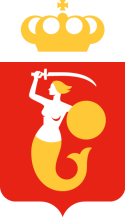 Dział Ekonomicznyul. Powązkowska 43/45, 01-797 Warszawatel. 22 277 40 00cmentarz@cmentarzekomunalne.com.pl
Warszawa, 2024 – 02 – 16Miasto Stołeczne Warszawa w ramach, którego działa Zarząd Cmentarzy Komunalnych w Warszawie reprezentowany na podstawie pełnomocnictwa Prezydenta m.st. Warszawy przez Dyrektora Zarządu Cmentarzy Komunalnych (ZCK) informuje o możliwości wynajęcia nieruchomości usytuowanych na terenie Cmentarza Wojskowego:Pomieszczeń usytuowanych w domu przedpogrzebowym:nr 18 o powierzchni 12,10 m²,kompleksu pomieszczeń nr 19, 20, 21, 22, 23, 24, ze wspólnym wejściem z korytarza, 
o powierzchni 67,60 m²;Boksów garażowych nr 4 i 9 o powierzchni 16,00 m2 każdy;Stan formalno–prawny nieruchomości → własność m.st. Warszawy w administrowaniu i zarządzaniu przez Zarząd Cmentarzy Komunalnych w Warszawie;Położenie nieruchomości → Warszawa (01-938) ul. Powązkowska 43/45; działka ew. nr 5 z obrębu 7-03-01;Przeznaczenie:pomieszczeń → do prowadzenia działalności handlowo - usługowej pozostającej w związku 
z działalnością cmentarza lub z nią niekolidującą, pomieszczenia po remoncie, znajdujące się 
w piwnicy domu przedpogrzebowego, nieposiadające okien i ogrzewania;boksu garażowego → zaplecze socjalno – techniczne, do garażowania pojazdów, przechowywania sprzętu i narzędzi, na magazyn (zabrania się składowania materiałów budowlanych, kamieniarskich i łatwopalnych);Stan techniczny – dobry,W załączeniu szkice sytuacyjne wymienionych wyżej nieruchomości;W związku z realizacją wymogów Rozporządzenia Parlamentu Europejskiego i Rady (UE) 2016/679 z dnia 27 kwietnia 2016 r. w sprawie ochrony osób fizycznych w związku z przetwarzaniem danych osobowych i w sprawie swobodnego przepływu takich danych oraz uchylenia dyrektywy 95/46/WE (ogólne rozporządzenie o ochronie danych „RODO”), administratorem danych osobowych udostępnionych przez składającego wniosek dobrowolnie, w celu realizacji umowy, będzie Zarząd Cmentarzy Komunalnych w Warszawie (01-797) przy ul. Powązkowskiej 43/45. Składający wniosek oświadcza, że zapoznał się z klauzulą informacyjną dotyczącą przetwarzania danych osobowych przez Zarząd Cmentarzy Komunalnych w Warszawie, która jest do wglądu 
w biurze Zarządu lub na stronie internetowej Zarządu (www.cmentarzekomunalne.com.pl);Szczegółowych informacji dotyczących warunków najmu udzielają pracownicy Zarządu Cmentarzy Komunalnych w Warszawie przy ul. Powązkowskiej 43/45 (pok. 15) lub telefonicznie pod nr 
(22) 2774017 lub (22) 2774016.								/-/ Danuta Kruk